Instrukcja wypożyczania ebooków w katalogu IntegroWypożyczanie ebooków jest możliwe tylko po uprzednim zalogowaniu się na konto w katalogu.Na liście wyników wyszukiwania ebooki wyświetlają się z adnotacją „można wypożyczyć on-line”.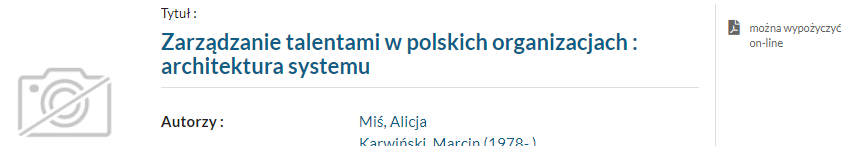 Aby wypożyczyć wybranego ebooka należy wybrać tytuł, a następnie kliknąć Wypożycz on-line.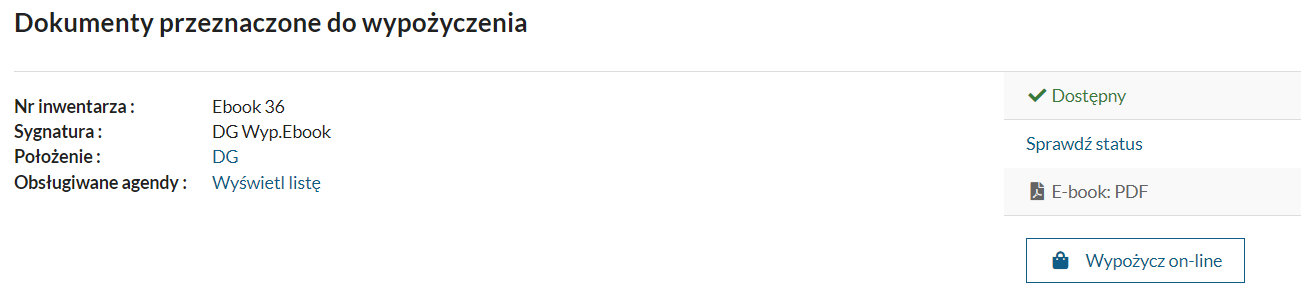 System przeniesie automatycznie do sekcji „Dokumenty wypożyczone” . Tam znajdują się wypożyczone ebooki. Aby korzystać należy kliknąć Akcje, następnie Przeglądaj PDF.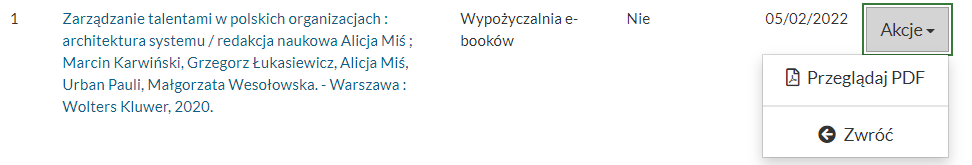 Ebooki zwracają się automatycznie. Aby zwrócić ebooka przed tym terminem należy w tym samym miejscu użyć przycisku Zwróć.